انتهت الأسئلة    إعداد المعلمة فاطمة الزبيديأجيب عن الأسئلة التالية مستعينًا بالله.أجيب عن الأسئلة التالية مستعينًا بالله.أجيب عن الأسئلة التالية مستعينًا بالله.أجيب عن الأسئلة التالية مستعينًا بالله.أجيب عن الأسئلة التالية مستعينًا بالله.أجيب عن الأسئلة التالية مستعينًا بالله.أجيب عن الأسئلة التالية مستعينًا بالله.أجيب عن الأسئلة التالية مستعينًا بالله.أجيب عن الأسئلة التالية مستعينًا بالله.السؤال الأول: (عشر درجات)السؤال الأول: (عشر درجات)السؤال الأول: (عشر درجات)السؤال الأول: (عشر درجات)السؤال الأول: (عشر درجات)السؤال الأول: (عشر درجات)السؤال الأول: (عشر درجات)السؤال الأول: (عشر درجات)أ) (الفهم والاستيعاب) (سبع درجات):  أ) (الفهم والاستيعاب) (سبع درجات):  أ) (الفهم والاستيعاب) (سبع درجات):  أ) (الفهم والاستيعاب) (سبع درجات):  أ) (الفهم والاستيعاب) (سبع درجات):  أ) (الفهم والاستيعاب) (سبع درجات):  أ) (الفهم والاستيعاب) (سبع درجات):  أ) (الفهم والاستيعاب) (سبع درجات):  أقرأ النص ثم أجيب:‏            فِي عَهِدَ الْخَلِيفَةُ أَبِي بِكْرُ الصَّدِيقِ -رَضِّيَّ اللهُ عَنْهُ-، أَصَابَ النَّاسُ جَفَافٌ وَجُوعُ شَدِيدَانِ، فَلَمَّا ضَاقَ بِهُمِ الْأَمْرُ ذَهَّبُوا إِلَى مَجْلِسِ الْخَلِيفَةِ أَبِي بِكْرٍ رَضِّيَّ اللهُ عَنْهُ وَقَالُوا: يَا خَلِيفَةِ رَسُولِ اللهِ، والله لِقَدٍّ أَدْرَكَ النَّاسُ الْهُلَّاكَ؛ فَالسَّمَاءَ لَمْ تُمْطِرْ، وَالْأرْضَ لَمْ تُنْبِتْ، وِسَادُ الْجُوعِ وعَمُّ الْفَقْرِ. فَمَاذَا نَفْعَلُ؟ فَقَالَ أَبُو بِكْرِ، رَضِّيَّ اللهُ عَنْهُ: اُصْبُرُوا، وَتَضَرَّعُوا إِلَى اللهِ بِالدُّعَاءِ، فَإنْي أَرْجُو أَلَا يَأْتِي الْمَسَاءُ حَتَّى يُفْرِجُ اللهُ عَنْكُمْ. وَعِنْدَ مَغْرِبِ الشَّمْسِ جَاءَ الْخَبَرُ بِأَنَّ قَافِلَةَ جَمَالٍ لِعُثْمَانِ بْن عَفَّانِ- رَضِّيَّ اللهُ عَنْهُ -قَدْ أَتَتْ مِنَ الشام إِلَى الْمَدِينَةِ مَحْمَلَةَ سَمِّنَا وَزَيْتًا وَدَقيقًا، ووضَعت أحْمالها في دارهِ، ثمَّ جَاءَهُ التُّجَّارُ حَتَّى يَبِيعُ عَلَيْهُمْ مَا وَصْلٍ إِلَيْهِ، وَلَكِنَّهُ رَفْضُ ذَلِكَ وَقَالَ: فَإنْي أَشَهِدَ اللهُ إنْي جَعِلَتْ مَا جَاءَتْ بِهِ هَذِهِ الْجِمَالُ صَدَقَةٌ لِلْمَسَاكِينِ وَفُقَرَاءِ الْمُسْلِمِينَ.أقرأ النص ثم أجيب:‏            فِي عَهِدَ الْخَلِيفَةُ أَبِي بِكْرُ الصَّدِيقِ -رَضِّيَّ اللهُ عَنْهُ-، أَصَابَ النَّاسُ جَفَافٌ وَجُوعُ شَدِيدَانِ، فَلَمَّا ضَاقَ بِهُمِ الْأَمْرُ ذَهَّبُوا إِلَى مَجْلِسِ الْخَلِيفَةِ أَبِي بِكْرٍ رَضِّيَّ اللهُ عَنْهُ وَقَالُوا: يَا خَلِيفَةِ رَسُولِ اللهِ، والله لِقَدٍّ أَدْرَكَ النَّاسُ الْهُلَّاكَ؛ فَالسَّمَاءَ لَمْ تُمْطِرْ، وَالْأرْضَ لَمْ تُنْبِتْ، وِسَادُ الْجُوعِ وعَمُّ الْفَقْرِ. فَمَاذَا نَفْعَلُ؟ فَقَالَ أَبُو بِكْرِ، رَضِّيَّ اللهُ عَنْهُ: اُصْبُرُوا، وَتَضَرَّعُوا إِلَى اللهِ بِالدُّعَاءِ، فَإنْي أَرْجُو أَلَا يَأْتِي الْمَسَاءُ حَتَّى يُفْرِجُ اللهُ عَنْكُمْ. وَعِنْدَ مَغْرِبِ الشَّمْسِ جَاءَ الْخَبَرُ بِأَنَّ قَافِلَةَ جَمَالٍ لِعُثْمَانِ بْن عَفَّانِ- رَضِّيَّ اللهُ عَنْهُ -قَدْ أَتَتْ مِنَ الشام إِلَى الْمَدِينَةِ مَحْمَلَةَ سَمِّنَا وَزَيْتًا وَدَقيقًا، ووضَعت أحْمالها في دارهِ، ثمَّ جَاءَهُ التُّجَّارُ حَتَّى يَبِيعُ عَلَيْهُمْ مَا وَصْلٍ إِلَيْهِ، وَلَكِنَّهُ رَفْضُ ذَلِكَ وَقَالَ: فَإنْي أَشَهِدَ اللهُ إنْي جَعِلَتْ مَا جَاءَتْ بِهِ هَذِهِ الْجِمَالُ صَدَقَةٌ لِلْمَسَاكِينِ وَفُقَرَاءِ الْمُسْلِمِينَ.أقرأ النص ثم أجيب:‏            فِي عَهِدَ الْخَلِيفَةُ أَبِي بِكْرُ الصَّدِيقِ -رَضِّيَّ اللهُ عَنْهُ-، أَصَابَ النَّاسُ جَفَافٌ وَجُوعُ شَدِيدَانِ، فَلَمَّا ضَاقَ بِهُمِ الْأَمْرُ ذَهَّبُوا إِلَى مَجْلِسِ الْخَلِيفَةِ أَبِي بِكْرٍ رَضِّيَّ اللهُ عَنْهُ وَقَالُوا: يَا خَلِيفَةِ رَسُولِ اللهِ، والله لِقَدٍّ أَدْرَكَ النَّاسُ الْهُلَّاكَ؛ فَالسَّمَاءَ لَمْ تُمْطِرْ، وَالْأرْضَ لَمْ تُنْبِتْ، وِسَادُ الْجُوعِ وعَمُّ الْفَقْرِ. فَمَاذَا نَفْعَلُ؟ فَقَالَ أَبُو بِكْرِ، رَضِّيَّ اللهُ عَنْهُ: اُصْبُرُوا، وَتَضَرَّعُوا إِلَى اللهِ بِالدُّعَاءِ، فَإنْي أَرْجُو أَلَا يَأْتِي الْمَسَاءُ حَتَّى يُفْرِجُ اللهُ عَنْكُمْ. وَعِنْدَ مَغْرِبِ الشَّمْسِ جَاءَ الْخَبَرُ بِأَنَّ قَافِلَةَ جَمَالٍ لِعُثْمَانِ بْن عَفَّانِ- رَضِّيَّ اللهُ عَنْهُ -قَدْ أَتَتْ مِنَ الشام إِلَى الْمَدِينَةِ مَحْمَلَةَ سَمِّنَا وَزَيْتًا وَدَقيقًا، ووضَعت أحْمالها في دارهِ، ثمَّ جَاءَهُ التُّجَّارُ حَتَّى يَبِيعُ عَلَيْهُمْ مَا وَصْلٍ إِلَيْهِ، وَلَكِنَّهُ رَفْضُ ذَلِكَ وَقَالَ: فَإنْي أَشَهِدَ اللهُ إنْي جَعِلَتْ مَا جَاءَتْ بِهِ هَذِهِ الْجِمَالُ صَدَقَةٌ لِلْمَسَاكِينِ وَفُقَرَاءِ الْمُسْلِمِينَ.أقرأ النص ثم أجيب:‏            فِي عَهِدَ الْخَلِيفَةُ أَبِي بِكْرُ الصَّدِيقِ -رَضِّيَّ اللهُ عَنْهُ-، أَصَابَ النَّاسُ جَفَافٌ وَجُوعُ شَدِيدَانِ، فَلَمَّا ضَاقَ بِهُمِ الْأَمْرُ ذَهَّبُوا إِلَى مَجْلِسِ الْخَلِيفَةِ أَبِي بِكْرٍ رَضِّيَّ اللهُ عَنْهُ وَقَالُوا: يَا خَلِيفَةِ رَسُولِ اللهِ، والله لِقَدٍّ أَدْرَكَ النَّاسُ الْهُلَّاكَ؛ فَالسَّمَاءَ لَمْ تُمْطِرْ، وَالْأرْضَ لَمْ تُنْبِتْ، وِسَادُ الْجُوعِ وعَمُّ الْفَقْرِ. فَمَاذَا نَفْعَلُ؟ فَقَالَ أَبُو بِكْرِ، رَضِّيَّ اللهُ عَنْهُ: اُصْبُرُوا، وَتَضَرَّعُوا إِلَى اللهِ بِالدُّعَاءِ، فَإنْي أَرْجُو أَلَا يَأْتِي الْمَسَاءُ حَتَّى يُفْرِجُ اللهُ عَنْكُمْ. وَعِنْدَ مَغْرِبِ الشَّمْسِ جَاءَ الْخَبَرُ بِأَنَّ قَافِلَةَ جَمَالٍ لِعُثْمَانِ بْن عَفَّانِ- رَضِّيَّ اللهُ عَنْهُ -قَدْ أَتَتْ مِنَ الشام إِلَى الْمَدِينَةِ مَحْمَلَةَ سَمِّنَا وَزَيْتًا وَدَقيقًا، ووضَعت أحْمالها في دارهِ، ثمَّ جَاءَهُ التُّجَّارُ حَتَّى يَبِيعُ عَلَيْهُمْ مَا وَصْلٍ إِلَيْهِ، وَلَكِنَّهُ رَفْضُ ذَلِكَ وَقَالَ: فَإنْي أَشَهِدَ اللهُ إنْي جَعِلَتْ مَا جَاءَتْ بِهِ هَذِهِ الْجِمَالُ صَدَقَةٌ لِلْمَسَاكِينِ وَفُقَرَاءِ الْمُسْلِمِينَ.أقرأ النص ثم أجيب:‏            فِي عَهِدَ الْخَلِيفَةُ أَبِي بِكْرُ الصَّدِيقِ -رَضِّيَّ اللهُ عَنْهُ-، أَصَابَ النَّاسُ جَفَافٌ وَجُوعُ شَدِيدَانِ، فَلَمَّا ضَاقَ بِهُمِ الْأَمْرُ ذَهَّبُوا إِلَى مَجْلِسِ الْخَلِيفَةِ أَبِي بِكْرٍ رَضِّيَّ اللهُ عَنْهُ وَقَالُوا: يَا خَلِيفَةِ رَسُولِ اللهِ، والله لِقَدٍّ أَدْرَكَ النَّاسُ الْهُلَّاكَ؛ فَالسَّمَاءَ لَمْ تُمْطِرْ، وَالْأرْضَ لَمْ تُنْبِتْ، وِسَادُ الْجُوعِ وعَمُّ الْفَقْرِ. فَمَاذَا نَفْعَلُ؟ فَقَالَ أَبُو بِكْرِ، رَضِّيَّ اللهُ عَنْهُ: اُصْبُرُوا، وَتَضَرَّعُوا إِلَى اللهِ بِالدُّعَاءِ، فَإنْي أَرْجُو أَلَا يَأْتِي الْمَسَاءُ حَتَّى يُفْرِجُ اللهُ عَنْكُمْ. وَعِنْدَ مَغْرِبِ الشَّمْسِ جَاءَ الْخَبَرُ بِأَنَّ قَافِلَةَ جَمَالٍ لِعُثْمَانِ بْن عَفَّانِ- رَضِّيَّ اللهُ عَنْهُ -قَدْ أَتَتْ مِنَ الشام إِلَى الْمَدِينَةِ مَحْمَلَةَ سَمِّنَا وَزَيْتًا وَدَقيقًا، ووضَعت أحْمالها في دارهِ، ثمَّ جَاءَهُ التُّجَّارُ حَتَّى يَبِيعُ عَلَيْهُمْ مَا وَصْلٍ إِلَيْهِ، وَلَكِنَّهُ رَفْضُ ذَلِكَ وَقَالَ: فَإنْي أَشَهِدَ اللهُ إنْي جَعِلَتْ مَا جَاءَتْ بِهِ هَذِهِ الْجِمَالُ صَدَقَةٌ لِلْمَسَاكِينِ وَفُقَرَاءِ الْمُسْلِمِينَ.أقرأ النص ثم أجيب:‏            فِي عَهِدَ الْخَلِيفَةُ أَبِي بِكْرُ الصَّدِيقِ -رَضِّيَّ اللهُ عَنْهُ-، أَصَابَ النَّاسُ جَفَافٌ وَجُوعُ شَدِيدَانِ، فَلَمَّا ضَاقَ بِهُمِ الْأَمْرُ ذَهَّبُوا إِلَى مَجْلِسِ الْخَلِيفَةِ أَبِي بِكْرٍ رَضِّيَّ اللهُ عَنْهُ وَقَالُوا: يَا خَلِيفَةِ رَسُولِ اللهِ، والله لِقَدٍّ أَدْرَكَ النَّاسُ الْهُلَّاكَ؛ فَالسَّمَاءَ لَمْ تُمْطِرْ، وَالْأرْضَ لَمْ تُنْبِتْ، وِسَادُ الْجُوعِ وعَمُّ الْفَقْرِ. فَمَاذَا نَفْعَلُ؟ فَقَالَ أَبُو بِكْرِ، رَضِّيَّ اللهُ عَنْهُ: اُصْبُرُوا، وَتَضَرَّعُوا إِلَى اللهِ بِالدُّعَاءِ، فَإنْي أَرْجُو أَلَا يَأْتِي الْمَسَاءُ حَتَّى يُفْرِجُ اللهُ عَنْكُمْ. وَعِنْدَ مَغْرِبِ الشَّمْسِ جَاءَ الْخَبَرُ بِأَنَّ قَافِلَةَ جَمَالٍ لِعُثْمَانِ بْن عَفَّانِ- رَضِّيَّ اللهُ عَنْهُ -قَدْ أَتَتْ مِنَ الشام إِلَى الْمَدِينَةِ مَحْمَلَةَ سَمِّنَا وَزَيْتًا وَدَقيقًا، ووضَعت أحْمالها في دارهِ، ثمَّ جَاءَهُ التُّجَّارُ حَتَّى يَبِيعُ عَلَيْهُمْ مَا وَصْلٍ إِلَيْهِ، وَلَكِنَّهُ رَفْضُ ذَلِكَ وَقَالَ: فَإنْي أَشَهِدَ اللهُ إنْي جَعِلَتْ مَا جَاءَتْ بِهِ هَذِهِ الْجِمَالُ صَدَقَةٌ لِلْمَسَاكِينِ وَفُقَرَاءِ الْمُسْلِمِينَ.أقرأ النص ثم أجيب:‏            فِي عَهِدَ الْخَلِيفَةُ أَبِي بِكْرُ الصَّدِيقِ -رَضِّيَّ اللهُ عَنْهُ-، أَصَابَ النَّاسُ جَفَافٌ وَجُوعُ شَدِيدَانِ، فَلَمَّا ضَاقَ بِهُمِ الْأَمْرُ ذَهَّبُوا إِلَى مَجْلِسِ الْخَلِيفَةِ أَبِي بِكْرٍ رَضِّيَّ اللهُ عَنْهُ وَقَالُوا: يَا خَلِيفَةِ رَسُولِ اللهِ، والله لِقَدٍّ أَدْرَكَ النَّاسُ الْهُلَّاكَ؛ فَالسَّمَاءَ لَمْ تُمْطِرْ، وَالْأرْضَ لَمْ تُنْبِتْ، وِسَادُ الْجُوعِ وعَمُّ الْفَقْرِ. فَمَاذَا نَفْعَلُ؟ فَقَالَ أَبُو بِكْرِ، رَضِّيَّ اللهُ عَنْهُ: اُصْبُرُوا، وَتَضَرَّعُوا إِلَى اللهِ بِالدُّعَاءِ، فَإنْي أَرْجُو أَلَا يَأْتِي الْمَسَاءُ حَتَّى يُفْرِجُ اللهُ عَنْكُمْ. وَعِنْدَ مَغْرِبِ الشَّمْسِ جَاءَ الْخَبَرُ بِأَنَّ قَافِلَةَ جَمَالٍ لِعُثْمَانِ بْن عَفَّانِ- رَضِّيَّ اللهُ عَنْهُ -قَدْ أَتَتْ مِنَ الشام إِلَى الْمَدِينَةِ مَحْمَلَةَ سَمِّنَا وَزَيْتًا وَدَقيقًا، ووضَعت أحْمالها في دارهِ، ثمَّ جَاءَهُ التُّجَّارُ حَتَّى يَبِيعُ عَلَيْهُمْ مَا وَصْلٍ إِلَيْهِ، وَلَكِنَّهُ رَفْضُ ذَلِكَ وَقَالَ: فَإنْي أَشَهِدَ اللهُ إنْي جَعِلَتْ مَا جَاءَتْ بِهِ هَذِهِ الْجِمَالُ صَدَقَةٌ لِلْمَسَاكِينِ وَفُقَرَاءِ الْمُسْلِمِينَ.أقرأ النص ثم أجيب:‏            فِي عَهِدَ الْخَلِيفَةُ أَبِي بِكْرُ الصَّدِيقِ -رَضِّيَّ اللهُ عَنْهُ-، أَصَابَ النَّاسُ جَفَافٌ وَجُوعُ شَدِيدَانِ، فَلَمَّا ضَاقَ بِهُمِ الْأَمْرُ ذَهَّبُوا إِلَى مَجْلِسِ الْخَلِيفَةِ أَبِي بِكْرٍ رَضِّيَّ اللهُ عَنْهُ وَقَالُوا: يَا خَلِيفَةِ رَسُولِ اللهِ، والله لِقَدٍّ أَدْرَكَ النَّاسُ الْهُلَّاكَ؛ فَالسَّمَاءَ لَمْ تُمْطِرْ، وَالْأرْضَ لَمْ تُنْبِتْ، وِسَادُ الْجُوعِ وعَمُّ الْفَقْرِ. فَمَاذَا نَفْعَلُ؟ فَقَالَ أَبُو بِكْرِ، رَضِّيَّ اللهُ عَنْهُ: اُصْبُرُوا، وَتَضَرَّعُوا إِلَى اللهِ بِالدُّعَاءِ، فَإنْي أَرْجُو أَلَا يَأْتِي الْمَسَاءُ حَتَّى يُفْرِجُ اللهُ عَنْكُمْ. وَعِنْدَ مَغْرِبِ الشَّمْسِ جَاءَ الْخَبَرُ بِأَنَّ قَافِلَةَ جَمَالٍ لِعُثْمَانِ بْن عَفَّانِ- رَضِّيَّ اللهُ عَنْهُ -قَدْ أَتَتْ مِنَ الشام إِلَى الْمَدِينَةِ مَحْمَلَةَ سَمِّنَا وَزَيْتًا وَدَقيقًا، ووضَعت أحْمالها في دارهِ، ثمَّ جَاءَهُ التُّجَّارُ حَتَّى يَبِيعُ عَلَيْهُمْ مَا وَصْلٍ إِلَيْهِ، وَلَكِنَّهُ رَفْضُ ذَلِكَ وَقَالَ: فَإنْي أَشَهِدَ اللهُ إنْي جَعِلَتْ مَا جَاءَتْ بِهِ هَذِهِ الْجِمَالُ صَدَقَةٌ لِلْمَسَاكِينِ وَفُقَرَاءِ الْمُسْلِمِينَ.أقرأ النص ثم أجيب:‏            فِي عَهِدَ الْخَلِيفَةُ أَبِي بِكْرُ الصَّدِيقِ -رَضِّيَّ اللهُ عَنْهُ-، أَصَابَ النَّاسُ جَفَافٌ وَجُوعُ شَدِيدَانِ، فَلَمَّا ضَاقَ بِهُمِ الْأَمْرُ ذَهَّبُوا إِلَى مَجْلِسِ الْخَلِيفَةِ أَبِي بِكْرٍ رَضِّيَّ اللهُ عَنْهُ وَقَالُوا: يَا خَلِيفَةِ رَسُولِ اللهِ، والله لِقَدٍّ أَدْرَكَ النَّاسُ الْهُلَّاكَ؛ فَالسَّمَاءَ لَمْ تُمْطِرْ، وَالْأرْضَ لَمْ تُنْبِتْ، وِسَادُ الْجُوعِ وعَمُّ الْفَقْرِ. فَمَاذَا نَفْعَلُ؟ فَقَالَ أَبُو بِكْرِ، رَضِّيَّ اللهُ عَنْهُ: اُصْبُرُوا، وَتَضَرَّعُوا إِلَى اللهِ بِالدُّعَاءِ، فَإنْي أَرْجُو أَلَا يَأْتِي الْمَسَاءُ حَتَّى يُفْرِجُ اللهُ عَنْكُمْ. وَعِنْدَ مَغْرِبِ الشَّمْسِ جَاءَ الْخَبَرُ بِأَنَّ قَافِلَةَ جَمَالٍ لِعُثْمَانِ بْن عَفَّانِ- رَضِّيَّ اللهُ عَنْهُ -قَدْ أَتَتْ مِنَ الشام إِلَى الْمَدِينَةِ مَحْمَلَةَ سَمِّنَا وَزَيْتًا وَدَقيقًا، ووضَعت أحْمالها في دارهِ، ثمَّ جَاءَهُ التُّجَّارُ حَتَّى يَبِيعُ عَلَيْهُمْ مَا وَصْلٍ إِلَيْهِ، وَلَكِنَّهُ رَفْضُ ذَلِكَ وَقَالَ: فَإنْي أَشَهِدَ اللهُ إنْي جَعِلَتْ مَا جَاءَتْ بِهِ هَذِهِ الْجِمَالُ صَدَقَةٌ لِلْمَسَاكِينِ وَفُقَرَاءِ الْمُسْلِمِينَ.  بعد قراءتي للنص السابق أجيب عن الأسئلة الآتية:  بعد قراءتي للنص السابق أجيب عن الأسئلة الآتية:  بعد قراءتي للنص السابق أجيب عن الأسئلة الآتية:  بعد قراءتي للنص السابق أجيب عن الأسئلة الآتية:  بعد قراءتي للنص السابق أجيب عن الأسئلة الآتية:  بعد قراءتي للنص السابق أجيب عن الأسئلة الآتية:  بعد قراءتي للنص السابق أجيب عن الأسئلة الآتية:  بعد قراءتي للنص السابق أجيب عن الأسئلة الآتية:  بعد قراءتي للنص السابق أجيب عن الأسئلة الآتية:أصاب النّاس الجفاف والجوع في عهد الخليفة: ....  أصاب النّاس الجفاف والجوع في عهد الخليفة: ....  أصاب النّاس الجفاف والجوع في عهد الخليفة: ....  أصاب النّاس الجفاف والجوع في عهد الخليفة: ....  أصاب النّاس الجفاف والجوع في عهد الخليفة: ....  أصاب النّاس الجفاف والجوع في عهد الخليفة: ....  أصاب النّاس الجفاف والجوع في عهد الخليفة: ....  أصاب النّاس الجفاف والجوع في عهد الخليفة: ....  أصاب النّاس الجفاف والجوع في عهد الخليفة: ....  أعمر بن الخطاب بأبو بكر الصديق ج عثمان بن عفان دعلي بن أبي طالب علي بن أبي طالب بمَ نصح الخليفة أبو بكر الصديق- رضي الله عنه- الناس؟بمَ نصح الخليفة أبو بكر الصديق- رضي الله عنه- الناس؟بمَ نصح الخليفة أبو بكر الصديق- رضي الله عنه- الناس؟بمَ نصح الخليفة أبو بكر الصديق- رضي الله عنه- الناس؟بمَ نصح الخليفة أبو بكر الصديق- رضي الله عنه- الناس؟بمَ نصح الخليفة أبو بكر الصديق- رضي الله عنه- الناس؟بمَ نصح الخليفة أبو بكر الصديق- رضي الله عنه- الناس؟بمَ نصح الخليفة أبو بكر الصديق- رضي الله عنه- الناس؟بمَ نصح الخليفة أبو بكر الصديق- رضي الله عنه- الناس؟أالصبر والتضرع ب الانتظار جطلب المساعدة دالبكاء البكاء وضعت القافلة أحمالها .... وضعت القافلة أحمالها .... وضعت القافلة أحمالها .... وضعت القافلة أحمالها .... وضعت القافلة أحمالها .... وضعت القافلة أحمالها .... وضعت القافلة أحمالها .... وضعت القافلة أحمالها .... وضعت القافلة أحمالها .... أ عند تجار المدينة ب في دار عثمان ج في الشام د عند المساكين   عند المساكين  كيف تصرف الناس عندما أصابهم الجوع والجفاف؟كيف تصرف الناس عندما أصابهم الجوع والجفاف؟كيف تصرف الناس عندما أصابهم الجوع والجفاف؟كيف تصرف الناس عندما أصابهم الجوع والجفاف؟كيف تصرف الناس عندما أصابهم الجوع والجفاف؟كيف تصرف الناس عندما أصابهم الجوع والجفاف؟كيف تصرف الناس عندما أصابهم الجوع والجفاف؟كيف تصرف الناس عندما أصابهم الجوع والجفاف؟كيف تصرف الناس عندما أصابهم الجوع والجفاف؟أذهبوا إلى مجلس الخليفة ببحثوا عن الماء والأكل ج حفروا بئرًا د سرقوا الأكل  سرقوا الأكل جاءت قافلة عثمان رضي الله عنه وقت ....... جاءت قافلة عثمان رضي الله عنه وقت ....... جاءت قافلة عثمان رضي الله عنه وقت ....... جاءت قافلة عثمان رضي الله عنه وقت ....... جاءت قافلة عثمان رضي الله عنه وقت ....... جاءت قافلة عثمان رضي الله عنه وقت ....... جاءت قافلة عثمان رضي الله عنه وقت ....... جاءت قافلة عثمان رضي الله عنه وقت ....... جاءت قافلة عثمان رضي الله عنه وقت ....... أالمغرببالمشرقجالظهردالعصرالعصروافق عثمان -رضي الله عنه -أن يبيع للتجار من بضاعته.        حددي صحة العبارة: (    صح / خطأ    ) وافق عثمان -رضي الله عنه -أن يبيع للتجار من بضاعته.        حددي صحة العبارة: (    صح / خطأ    ) وافق عثمان -رضي الله عنه -أن يبيع للتجار من بضاعته.        حددي صحة العبارة: (    صح / خطأ    ) وافق عثمان -رضي الله عنه -أن يبيع للتجار من بضاعته.        حددي صحة العبارة: (    صح / خطأ    ) وافق عثمان -رضي الله عنه -أن يبيع للتجار من بضاعته.        حددي صحة العبارة: (    صح / خطأ    ) وافق عثمان -رضي الله عنه -أن يبيع للتجار من بضاعته.        حددي صحة العبارة: (    صح / خطأ    ) وافق عثمان -رضي الله عنه -أن يبيع للتجار من بضاعته.        حددي صحة العبارة: (    صح / خطأ    ) وافق عثمان -رضي الله عنه -أن يبيع للتجار من بضاعته.        حددي صحة العبارة: (    صح / خطأ    ) وافق عثمان -رضي الله عنه -أن يبيع للتجار من بضاعته.        حددي صحة العبارة: (    صح / خطأ    ) أصاب الناس جوعٌ وجفاف، والأموال متوفرة لديك، ما واجبك عمله تجاههم؟..............................................................................................................................................................أصاب الناس جوعٌ وجفاف، والأموال متوفرة لديك، ما واجبك عمله تجاههم؟..............................................................................................................................................................أصاب الناس جوعٌ وجفاف، والأموال متوفرة لديك، ما واجبك عمله تجاههم؟..............................................................................................................................................................أصاب الناس جوعٌ وجفاف، والأموال متوفرة لديك، ما واجبك عمله تجاههم؟..............................................................................................................................................................أصاب الناس جوعٌ وجفاف، والأموال متوفرة لديك، ما واجبك عمله تجاههم؟..............................................................................................................................................................أصاب الناس جوعٌ وجفاف، والأموال متوفرة لديك، ما واجبك عمله تجاههم؟..............................................................................................................................................................أصاب الناس جوعٌ وجفاف، والأموال متوفرة لديك، ما واجبك عمله تجاههم؟..............................................................................................................................................................أصاب الناس جوعٌ وجفاف، والأموال متوفرة لديك، ما واجبك عمله تجاههم؟..............................................................................................................................................................أصاب الناس جوعٌ وجفاف، والأموال متوفرة لديك، ما واجبك عمله تجاههم؟..............................................................................................................................................................السؤال الثاني: (التراكيب اللغوية) (عشر درجات):  أجيبُ حسب المطلوب:     سَمِعَتْ أُمِّ الْمُؤْمِنِينَ عَائِشَةَ -رَضِّيَّ اللهُ عَنْهَُا - طُرْقَاتٍ عَلَى الْبَابِ، فَلَمَّا نَظَرَتْ، وَجَدَتِ اِمْرَأَةُ مِسْكِينَةُ، ومعها ابنتاها الصغيرتان أستخرجُ من الفقرة ما يلي: أجيبُ حسب المطلوب:     سَمِعَتْ أُمِّ الْمُؤْمِنِينَ عَائِشَةَ -رَضِّيَّ اللهُ عَنْهَُا - طُرْقَاتٍ عَلَى الْبَابِ، فَلَمَّا نَظَرَتْ، وَجَدَتِ اِمْرَأَةُ مِسْكِينَةُ، ومعها ابنتاها الصغيرتان أستخرجُ من الفقرة ما يلي:أحول الكلمات حسب المطلوب بين القوسين: أحول الكلمات حسب المطلوب بين القوسين:                 ج) أستخدم الأساليب حسب المطلوب:  أسلوب التفضيل: الطائرة ............................... من السيارة (أسرع  - أصغر ) .أسلوب التعجب: الوردة جميلة. .........................................................................................أسلوب القسم: أدرك الناس الهلاك        والله .................................................................                ج) أستخدم الأساليب حسب المطلوب:  أسلوب التفضيل: الطائرة ............................... من السيارة (أسرع  - أصغر ) .أسلوب التعجب: الوردة جميلة. .........................................................................................أسلوب القسم: أدرك الناس الهلاك        والله .................................................................السؤال الثالث: أ) (التعبير الكتابي) (ست درجات): السؤال الثالث: أ) (التعبير الكتابي) (ست درجات): السؤال الثالث: أ) (التعبير الكتابي) (ست درجات): أجيبُ حسب المطلوب: أغني الجملة الآتية بالمفردات المناسبة.أرى ناسًا ....................................  يقاسون البرد ...............................، فهيَّا بنا لنعرف حالهم.أحذف مفردة دون أن يتغير المعنى.قرَّر فوَّاز شراء كتاب مفيد....................................................................................................................................أرتّب الكلمات التالية لأكوّن جملة مفيدة.(فوَّاز - المدرسة - اقترح -ساحة- زراعة) .....................................................................................................................................أجيبُ حسب المطلوب: أغني الجملة الآتية بالمفردات المناسبة.أرى ناسًا ....................................  يقاسون البرد ...............................، فهيَّا بنا لنعرف حالهم.أحذف مفردة دون أن يتغير المعنى.قرَّر فوَّاز شراء كتاب مفيد....................................................................................................................................أرتّب الكلمات التالية لأكوّن جملة مفيدة.(فوَّاز - المدرسة - اقترح -ساحة- زراعة) .....................................................................................................................................أجيبُ حسب المطلوب: أغني الجملة الآتية بالمفردات المناسبة.أرى ناسًا ....................................  يقاسون البرد ...............................، فهيَّا بنا لنعرف حالهم.أحذف مفردة دون أن يتغير المعنى.قرَّر فوَّاز شراء كتاب مفيد....................................................................................................................................أرتّب الكلمات التالية لأكوّن جملة مفيدة.(فوَّاز - المدرسة - اقترح -ساحة- زراعة) .....................................................................................................................................أجيبُ حسب المطلوب: أغني الجملة الآتية بالمفردات المناسبة.أرى ناسًا ....................................  يقاسون البرد ...............................، فهيَّا بنا لنعرف حالهم.أحذف مفردة دون أن يتغير المعنى.قرَّر فوَّاز شراء كتاب مفيد....................................................................................................................................أرتّب الكلمات التالية لأكوّن جملة مفيدة.(فوَّاز - المدرسة - اقترح -ساحة- زراعة) .....................................................................................................................................ب) (الخط) (أربع درجات): ب) (الخط) (أربع درجات): أرسمُ العبارة التالية بخطي الجميل وأراعي الرسم الصحيح للحروف:أرسمُ العبارة التالية بخطي الجميل وأراعي الرسم الصحيح للحروف:أرسمُ العبارة التالية بخطي الجميل وأراعي الرسم الصحيح للحروف:أرسمُ العبارة التالية بخطي الجميل وأراعي الرسم الصحيح للحروف: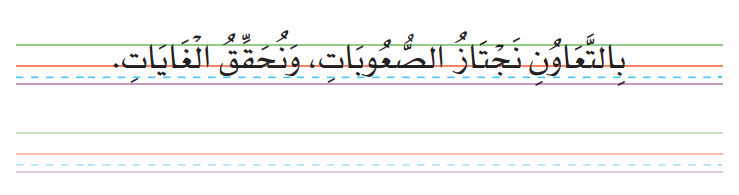 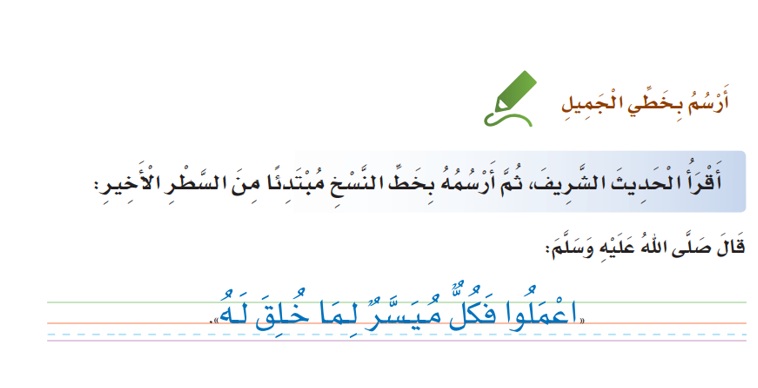 السؤال الرابع: (الإملاء الاختباري) (عشر درجات):  أكتبُ ما يملى علي:..........................................................................................................................................................................................................................................................................................................................................................................................................................................................................................................................................................................................................................................................................................................................................................................................................................................................................................................................................................................................................................................................................................................................................................................................................................................................................................................................................................................................................................................................................................................................................................................................................................أكتبُ ما يملى علي:..........................................................................................................................................................................................................................................................................................................................................................................................................................................................................................................................................................................................................................................................................................................................................................................................................................................................................................................................................................................................................................................................................................................................................................................................................................................................................................................................................................................................................................................................................................................................................................................................................................أكتبُ ما يملى علي:..........................................................................................................................................................................................................................................................................................................................................................................................................................................................................................................................................................................................................................................................................................................................................................................................................................................................................................................................................................................................................................................................................................................................................................................................................................................................................................................................................................................................................................................................................................................................................................................................................................أكتبُ ما يملى علي:..........................................................................................................................................................................................................................................................................................................................................................................................................................................................................................................................................................................................................................................................................................................................................................................................................................................................................................................................................................................................................................................................................................................................................................................................................................................................................................................................................................................................................................................................................................................................................................................................................................